-. - -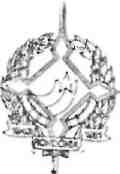 GOVERNO DO ESTADO DE RONDÔNIAGOVERNADORIADECRETO N. 903 DE  24  DE FEVEREIRO DE 1983.ABRE CRÉDITO SUPLEMENTAR NO ORÇAMENTO VIGENTE.O GOVERNADOR DO ESTADO DE RONDÔNIA, no uso de suas atribuições legais e com fundamento no artigo 7 2 do Decreto Lei 31 de 30 de novembro de 1982DECRETA:Artigo 1- - Fica aberto à Secretaria de Estado da Educação, um Crédito Suplementar no valor de Cr$ 1.000.000,00 (Hum milhão de cruzeiros), observando-se nas classificações Institucionais. Econômicas e Funcional Programática, conforme discriminação:DESPESA:' 16.00 - Secretaria de Estado da Educação
16.01 - Secretaria de Estado da Educação
3120.00 - Material de Consumo	1.000.000,00TOTAL1.000.000,00GOVERNO DO ESTADO DE RONDÔNIA GOVERNADORIAPROJETO/ATIVIDADE 16.01.08.43.188.2.110 Implantação e Manutenção de Projetos Agropecuários em Escolas Agro técnicas.CORRENTE1.000.000,00TOTAL1.000.000,00Artigo 22-o valor do crédito de que trata o artigo anterior será coberto com recursos financeiros provenientes do convênio firmado entre MEC/Coordenação Nacional de Ensino Agropecuário e o Governo do Estado de Rondônia com interveniência da Secretaria de Estado da Educação, com base no inciso III do § 12 do artigo 43, da Lei Federal 4.320 de 17.03.64.RECEITA:1000.00.00 1700.00.00 1721.08.00RECEITA CORRENTES TRANSFERÊNCIAS CORRENTES TRANSFERÊNCIAS EM FUNÇÃO DE CONVÊNIOSTOTAL1.000.000,00 1.000.000,00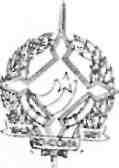 GOVERNO DO ESTADO DE RONDÔNIA GOVERNADORIAArtigo 32 - Fica alterada a Programação orçamentaria da despesa do Estado estabelecida pelo Decreto n2 781 de 31-12-82.I - TRIMESTRE	1.000.000, 001TOTAL	1.000.000,00Artigo 42 - Este Decreto entrara em vigor na data de sua publicação.JORGE TEIXEIRA DE OLIVEIRAGOVERNADOR